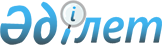 2017-2018 жылдарға арналған жайылымдарды басқару және оларды пайдалану жөніндегі жоспарды бекіту туралы
					
			Мерзімі біткен
			
			
		
					Қызылорда облысы Жалағаш аудандық мәслихатының 2017 жылғы 30 қарашадағы № 18-3 шешімі. Қызылорда облысының Әділет департаментінде 2017 жылғы 15 желтоқсанда № 6078 болып тіркелді. Мерзімі біткендіктен қолданыс тоқтатылды
      “Қазақстан Республикасындағы жергілікті мемлекеттік басқару және өзін-өзі басқару туралы” Қазақстан Республикасының 2001 жылғы 23 қаңтардағы Заңына және “Жайылымдар туралы” Қазақстан Республикасының 2017 жылғы 20 ақпандағы Заңының 8-бабына сәйкес, Жалағаш аудандық мәслихаты ШЕШІМ ҚАБЫЛДАДЫ:
      1. Қосымшаға сәйкес 2017-2018 жылдарға арналған жайылымдарды басқару және оларды пайдалану жөніндегі жоспар бекітілсін.
      2. Осы шешім оның алғашқы ресми жарияланған күнінен бастап қолданысқа енгізіледі. 2017-2018 жылдарға арналған жайылымдарды басқару және оларды пайдалану жөніндегі жоспар
      1) Құқық белгілейтін құжаттар негізінде жер санаттары, жер учаскелерінің меншік иелері және жер пайдаланушылар бөлінісінде жайылымдардың орналасу схемасы (картасы); 
      2) Жайылым айналымдарының қолайлы схемалары; 
      3) Жайылымдардың, оның ішінде маусымдық жайылымдардың сыртқы және ішкі шекаралары мен алаңдары, жайылымдық инфрақұрылым объектілері белгіленген картасы 
      4) Жайылым пайдаланушылардың су тұтыну нормасына сәйкес жасалған су көздерiне (көлдерге, өзендерге, тоғандарға, апандарға, суару немесе суландыру каналдарына, құбырлы немесе шахталы құдықтарға) қол жеткізу схемасы; 
      5) Жайылымы жоқ жеке және (немесе) заңды тұлғалардың ауыл шаруашылығы жануарларының мал басын орналастыру үшін жайылымдарды қайта бөлу және оны берілетін жайылымдарға ауыстыру схемасы; 
      6) Ауыл, ауылдық округ маңында орналасқан жайылымдармен қамтамасыз етілмеген жеке және (немесе) заңды тұлғалардың ауыл шаруашылығы жануарларының мал басын шалғайдағы жайылымдарға орналастыру схемасы; 
      7) Ауыл шаруашылығы жануарларын жаюдың және айдаудың маусымдық маршруттарын белгілейтін жайылымдарды пайдалану жөніндегі күнтізбелік графигі.  Құқық белгілейтін құжаттар негізінде жер санаттары, жер учаскелерінің меншік иелері және жер пайдаланушылар бөлінісінде жайылымдардың орналасу схемасы (картасы)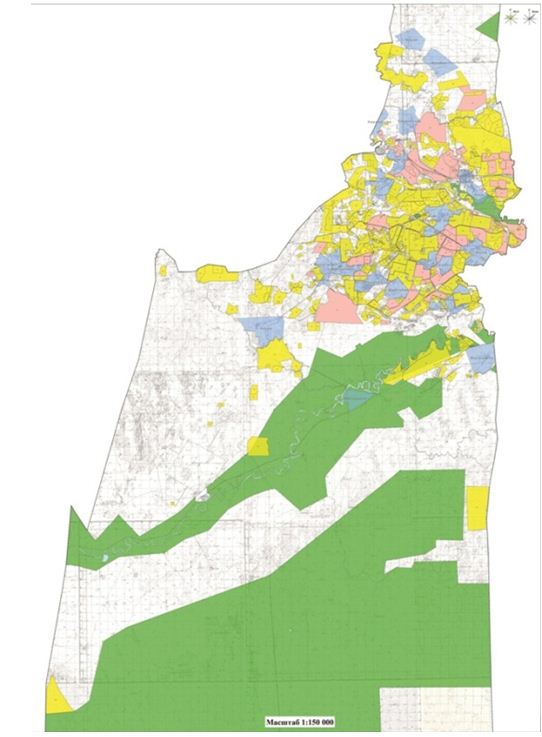  Ауыл шаруашылығы бағытындағы жер пайдаланушылардың тізімі Жайылым айналымдарының қолайлы схемалары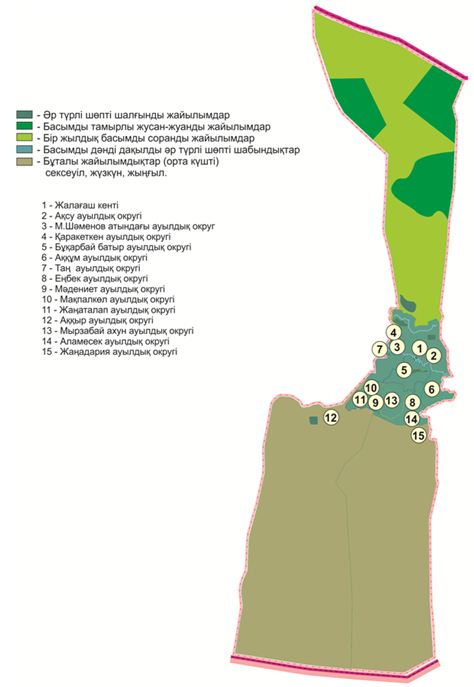  Жайылымдардың, оның ішінде маусымдық жайылымдардың сыртқы және ішкі шекаралары мен алаңдары, жайылымдық инфрақұрылым объектілері белгіленген картасы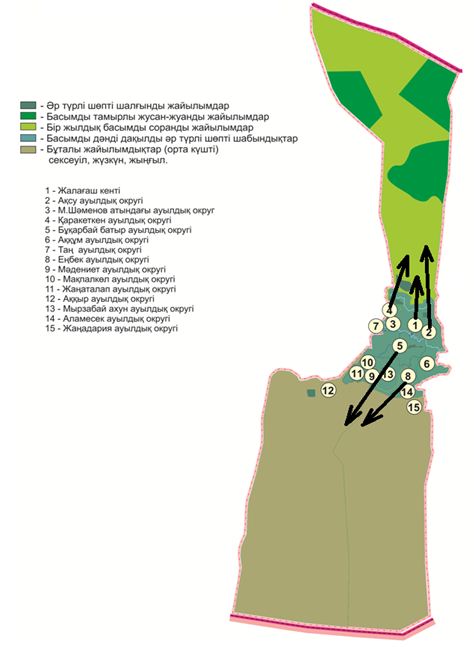  Жайылым пайдаланушылардың су тұтыну нормасына сәйкес жасалған су көздерiне (көлдерге, өзендерге, тоғандарға, апандарға, суару немесе суландыру каналдарына, құбырлы немесе шахталы құдықтарға) қол жеткізу схемасы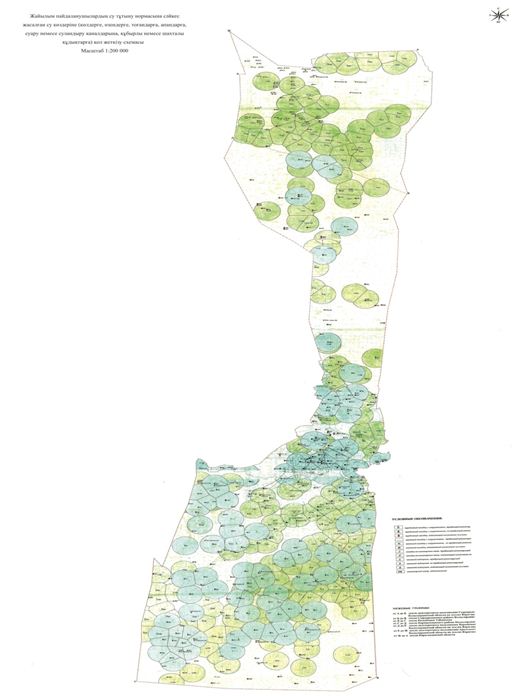  Ауыл шаруашылығы жануарларының мал басын орналастыру үшін жайылымдарды қайта бөлу және оны берілетін жайылымдарға ауыстыру схемасы Аудандық маңызы бар қала, кент, ауыл, ауылдық округ маңында орналасқан жайылымдармен қамтамасыз етілмеген жеке және (немесе) заңды тұлғалардың ауыл шаруашылығы жануарларының мал басын шалғайдағы жайылымдарға орналастыру схемасы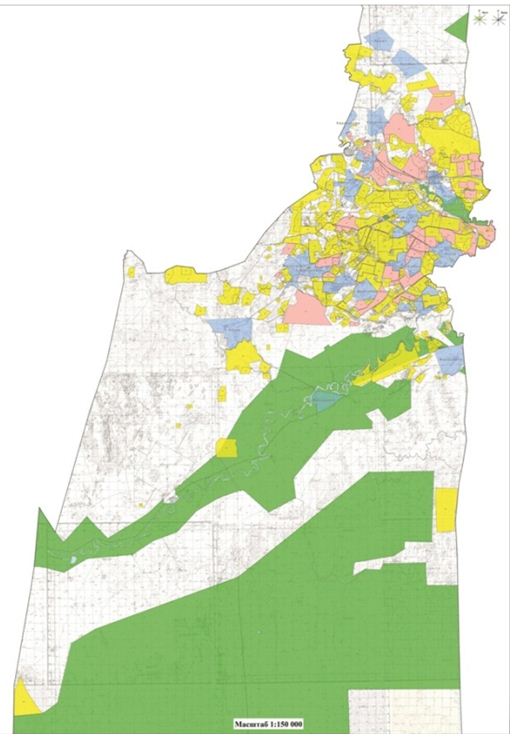  Ауыл шаруашылығы жануарларын жаюдың және айдаудың маусымдық маршруттарын белгілейтін жайылымдарды пайдалану жөніндегі күнтізбелік графигі және жайылымның кезеңінің ұзақтығы.
      Топырақтық-климаттық аймаққа, ауыл шаруашылығы жануарлар түріне, сондай-ақ жайылым өнімділігіне байланысты жайылымның ұзақтық кезеңі: 
      - сексеуілді-бұта дала және дала – 180-200 күн;
      - шөлейтте – 150-180 күн;
      Бұл ретте сүтті ірі қара малдарды жайылымдыққа шығару ұзақтығы –минималды, ал ет бағытындағы ірі қара малдар, уақ малдар, жылқы, түйе үшін – максималды және қар жамылғысының тереңдігіне, қардың тығыздығына және басқа да табиғи факторлар ескеріледі. Жалағаш ауданының барлық жерінің жер санаттары бойынша бөліну есебі
      гектар Ветеринариялық-санитариялық объектілер туралы мәлімет
					© 2012. Қазақстан Республикасы Әділет министрлігінің «Қазақстан Республикасының Заңнама және құқықтық ақпарат институты» ШЖҚ РМК
				
      Жалағаш аудандық мәслихатының18-сессиясының төрағасы

К. СУЛЕЙМЕНОВ

      Жалағаш аудандықмәслихатының хатшысы

М. ЕСПАНОВ
Жалағаш аудандық мәслихатының 2017 жылғы 30 қарашадағы №18-3 шешіміне қосымша
Реттік номері №
Шаруашылық атауы
1
Алмурзаев Омарәлі, шаруа қожалық "Қарабөгет"
2
Шаханова Канымкул, шаруа қожалық "Нурымбет"
3
Есімқұлов Жамбыл, шаруа қожалық "Жамбыл"
4
Жадилов Жасталап, шаруа қожалық "Жасталап
5
Жаңабаев Қалибек, шаруа қожалық "Жаңабай"
6
Күзеков Икрам, шаруа қожалық "Күзек"
7
Оразов Ермағанбет, шаруа қожалық "Шымбөгет"
8
Сәрсенов Байділда, шаруа қожалық "Думан"
9
Саутбаева Гулсим, шаруа қожалық Бағдаулет-57
10
Абилтаев Дауылбай, шаруа қожалық "Айдос-1"
11
Бекенов Ғани, шаруа қожалық "Бірлік-А"
12
Турмағанбетов Абилхаир, шаруа қожалық "Бағдаулет"
13
Дәужанов Ғани, шаруа қожалық "Аққұм" 
14
Ибраев Иса-Мажит, шаруа қожалық "Ибраев
15
Азходжаев Галымжан, шаруа қожалық Азходжаев
16
Абдраманов Нурболат, шаруа қожалық Абдраманов
17
Тилесов Г. шаруа қожалық "Тилесов"
18
Шынжыров Серик, шаруа қожалық "Шынжыров"
19
Көштаев Артельбек, шаруа қожалық "Бақыт жолы"
20
Рахметов Қазанғап, шаруа қожалық "Көк шоқы"
21
Дәулетов Аманкелді, шаруа қожалық "Дәулет"
22
Матаев Улықбек, шаруа қожалық "Манас"
23
Есбергенов Әуез, шаруа қожалық "Аққыр"
24
Омаров Болат, шаруа қожалық "Сайлау"
25
Есбергенов Әуез, шаруа қожалық "Туған жер
26
Бақтыбаев Мирамбек, шаруа қожалық "ЕрСұлБиБек"
27
Түбекбаев Қабланбек, шаруа қожалық Айтөре 
28
Ғаниев Нурбек, шаруа қожалық Нурсая
29
Уринбаев Абилтай, шаруа қожалық Уринбай
30
Қалдыбеков Жәнібек, шаруа қожалық Қалдыбеков
31
Пирмжаров Шындилда, шаруа қожалық Пиримжаров
32
Умбетов Қайрат, шаруа қожалық "Гуль - Бау"
33
Алыбаев Еркебулан, шаруа қожалық "Алыбаев"
34
К.Карибаев, шаруа қожалық Арыстан
35
Д.Айтмұрат, шаруа қожалық Айтмұрат
36
Болтаев Нурпейс, шаруа қожалық Болтаев
37
Шайхы Өмірсерік Төребекұлы
38
Әлібеков Еркін, шаруа қожалық Атамекен
39
Айтбалаева Сара, шаруа қожалық "Нүрке"
40
Алтаев Тұрымбет, шаруа қожалық Ақсу
41
Кенжебаева Үміт, шаруа қожалық "Шапет"
42
Құстабаев Хатам, шаруа қожалық "Айдос"
43
Бекетов Оңдасын, шаруа қожалық "Талап"
44
Қайпназарова Қаламқас, шаруа қожалық "Қайпназарова"
45
Жарасбаев Дастан, шаруа қожалық "Жарасбай"
46
Аманжолов Серік, шаруа қожалық "Аманжолов"
47
Умбетов Даур Дилдабекович, шаруа қожалық Дилдабек
48
Бекжанұлы Сұлтан, шаруа қожалық "Бекжан"
49
Тұрлашев Жарқын, шаруа қожалық "Жарқын"
50
Ибраев Абдимухтар, шаруа қожалық "Ибраев"
51
Кушкимбаев М. шаруа қожалық "Жумабек"
52
Баймаханов Галымжан, шаруа қожалық "Баймаханов"
53
Орманов Ерлан, шаруа қожалық "Малқаджар"
54
Ертілеуов Балқашбай к/х "Ертілеуов"
55
Қанатбаева Кулпаш, шаруа қожалық Қанатбаева
56
Серикбаев Абдикали, шаруа қожалық Серикбаев
57
Шилдебаев Б. шаруа қожалық Байтерек
58
Қауымбаев Аманжол, шаруа қожалық Қауымбаев
59
Узаков Хамит, шаруа қожалық "Узаков"
60
Шайхсламова Сериккул
61
Ниеткулов Куаныш, шаруа қожалық "Нур - Сәт"
62
Прмаханов Асылхан, шаруа қожалық Прмаханов
63
Бақтыбаев Мейрамбек, шаруа қожалық "Мираж"
64
Алиев Садық, шаруа қожалық "Алиев"10-
65
Айтпанов, шаруа қожалық "Айтпанов"
66
Мұнарбев Сейдуали, шаруа қожалық "Мұнарбааев"
67
Пірманов Алтай, шаруа қожалық "Рахым-Бек"
68
Тажибаев Тауке, шаруа қожалық "Аламесек"
69
Дуйсенгазиев Хамит, шаруа қожалық "Наги"
70
Абилдаев Адилбек, шаруа қожалық "Көктөбе"
71
Кайрманов Галимжан Жарилкасинович, шаруа қожалық "Жаңаарық"
72
Ниязов Маулен, шаруа қожалық "Ақноқта"
73
Ибрагимов Рустем, шаруа қожалық “Ибрагимов”
74
Тұрсынбайұлы С. шаруа қожалық “Ақарық”
75
Шалқымаев Түркімен, шаруа қожалық “Аламесек-А”
76
Ибраев Бақыт, шаруа қожалық “Ибраев”
77
Садуов Берик, шаруа қожалық “Сахи”
78
Тоғымов Райсбек, шаруа қожалық |Тоғымов”
Ибраев Бақыт, шаруа қожалық “Ибраев”
79
Бектурганов Талгат, шаруа қожалық “Ақшұқыр”
80
Дүйсенбаев Н. шаруа қожалық “Нұрмат”
81
Сәрсенбаев А. шаруа қожалық “Ынтымақ”
82
Нурымбетов, шаруа қожалық “Нурымбетов”
83
Күшімбаев Шәріпбай, шаруа қожалық "Шағырай"
84
Успанов Ермек Байболатович
85
Абдалиев Жомарт Абдрасуллаевич
86
Әміров Ақылбек Болатбекұлы
87
Есенова Лаззат Каршыгаевна
88
Дуйсенгазиев Серик Хамитович, шаруа қожалық "Нағи-1" 
89
Алданазаров, шаруа қожалық "Әмір"
90
Алиев Қуантай, шаруа қожалық "Али"
91
Бақтыбаев Мейрамбек, шаруа қожалық "Мираж"
92
Бекжанов Алтынбек, шаруа қожалық "Бекжанов"
93
Демеуов, шаруа қожалық "Баба"
94
Жекенов Манарбек, шаруа қожалық "Баубек"
95
Ишанбеков Берікбай, шаруа қожалық "Бағлан"
96
Хакимов Руслан, шаруа қожалық "Хакимов"
97
Нурмаганбетов Қабланбек, шаруа қожалық "Сәйгүлік"
98
Тәттібаев Ғали, шаруа қожалық "Сұңғат"
99
Әбдіқадыров Мархабай, шаруа қожалық "Мархабай"
100
Қайралапов Әбдімәлік, шаруа қожалық "Ақнұр"
101
Қараубекова Камила, шаруа қожалық "Мұқан"
102
Смайлов М. шаруа қожалық "Кеңес"
103
Нурмаганбетов А. шаруа қожалық "Нұр-Әділ"
104
Алиев Садық, шаруа қожалық "Алиев"
105
Күшімбаев Шәріпбай, шаруа қожалық "Шағырай"
106
Алиев Туатай, шаруа қожалық "Фарида"
107
Карипов Серик, шаруа қожалық "Жансая"
108
Алмаганбетов Ж. шаруа қожалық "Ұзақ"
109
Қазиев Б. шаруа қожалық "Жарқынбек"
110
Нурмаганбетов Әлібек, шаруа қожалық "Жаңа-жол"
111
Тоқмырзаев Т. к/х "Жанбарыс"
112
Нуржанбаева Шрынкуль, шаруа қожалық "Тоқтамыс"
113
Абдикадыров Борибай, шаруа қожалық "Ынтымақ"
114
Тулеков Бақытбек, шаруа қожалық "Тулеков"
115
Турабаева Асия Сермахановна, шаруа қожалық "Турабаев"
116
Алиева Сара, шаруа қожалық "Ынтымак-1"
117
Серикбаева, шаруа қожалық "Серикбаева"
118
Абжаппаров Ж. шаруа қожалық Абжаппаров
119
Жонтаев Е. шаруа қожалық Жонтаев
120
Мыханов Сапарбек, шаруа қожалық Байтабын
121
Қауқанов Д. шаруа қожалық Табанкөл
122
Абуов М. шаруа қожалық Абуов
123
Абдіреев Б. шаруа қожалық Бекарыс
124
Қосбергенова Баян, шаруа қожалық Қосберген
125
Карипов Серикбай, шаруа қожалық Жаңару
126
Оспанов Рустембек, шаруа қожалық Сапа
127
Беристемов Асылбек, шаруа қожалық Сенім
128
Скакова Кулжахан, шаруа қожалық Скакова
129
Ешмаханов Ғани, шаруа қожалық Ешмаханов
130
Карипов Серикбай, шаруа қожалық Умит
131
Телбаев Мурат Куанышевич
132
Оспанқұлов Айдарбек Қажденбекұлы
133
Калыбаев Галымжан Максутович
134
Сермагамбетов Канжарбек Сахиевич
135
Ахметов Кайрат Ярович
136
Агытаев Жорабек, шаруа қожалық "Агытай"
137
Балханов Мархабай, шаруа қожалық "Балхан"
138
Толыбаев Сейдахмет, шаруа қожалық "Боранбай"
139
Айлауов Куанышхан, шаруа қожалық Айлауов
140
Далдабаева Айгүл, шаруа қожалық "Жандос"
141
Искаков Абдигаппар, шаруа қожалық "Атамекен"
142
Тауыпбаев Ғалым, шаруа қожалық "Тауыпбаев"
143
Абдікалиев Байжігіт, шаруа қожалық "Абдікалиев"
144
Ильясов Өмірзақ, шаруа қожалық "Қожық-Ата"
145
Пірназаров Ж. шаруа қожалық "Пірназаров"
146
Жылкайдаров Ибрагим, шаруа қожалық "Жилкайдаров"
147
Турганов Ж. шаруа қожалық "Турганов"
148
Шыналиев А. шаруа қожалық "Әбдіваһһаб"
149
Айтпанов, шаруа қожалық "Айтпанов"
150
Қалыбаев М. шаруа қожалық "Қалыбаев"
151
Еспанов Каналбек, шаруа қожалық "Еспанов"
152
Даиров Серик, шаруа қожалық "Даиров"
153
Тасыбаев, шаруа қожалық "Тасыбаев"
154
Сыздыков Баянбай, шаруа қожалық "Сыздыков"
155
Тұрсынбеков Ақылбай Күмісбайұлы, фермерлік шаруашылық "Тұрсынбеков А" 
156
Бахайбаев Мухамбет, шаруа қожалық "Барбол"
157
Желдербаева Нұржамал, шаруа қожалық "Тасшоқы"
158
Сермаханова Қазына, шаруа қожалық "Қазына"
159
Өтеналиев Қырымбек, шаруа қожалық "Өтеналиев"
160
Ағытаев Қойшығұл, шаруа қожалық "Агытаев"
161
Тайғалиев Әділжан, шаруа қожалық "Тайғалиев"
162
Уздембаева Зюмара, шаруа қожалық "Уздембаева"
163
Жанашов Ербол шаруа қожалық "Жанашов"
164
Нуртаев Мухтар, шаруа қожалық "Магро"
165
Күзеков Икрам, шаруа қожалық "Күзек"
166
Саутбаева Гулсим, шаруа қожалық "Бағдаулет-57"
167
Ибрагимов Рустем, шаруа қожалық "Ибрагимов"
168
Байболов Турмаганбет, шаруа қожалық "Сатурн"
169
Төлегенов Бисен, шаруа қожалық "Жантөлеген" 
170
Нурымбетов Е. шаруа қожалық "Сарыкаска-Жылкы"
171
Бибітжан Ақжан Бибітжанқызы
172
Тұрмаханова Сымбат Ерболқызы
173
Исаев Женис Избасханович
174
Сагиндыков Кенжебек Умирзакович
175
Кипшакбаев Ахдильда Рахметович, шаруа қожалық "Мәдениет" 
176
Ержанов Дастан Акисович
177
Калманов Турганбек, шаруа қожалық "Калманов"
178
Кадиров Картанбай, шаруа қожалық "Картанбай"
179
Жұматаева Жадыра, шаруа қожалық "Мақсат"
180
Доңбаев Қойтбай, шаруа қожалық "Қойтбай"
181
Ерекешов Манарбек, шаруа қожалық Ерекешов
182
Маханов Зұлқарнай, шаруа қожалық Маханов
183
Тәуекелова Іңкәр, шаруа қожалық Тәуекелова
184
Абжапбаров Ғалым, шаруа қожалық Абжапаров
185
Каримов Қайпбек, шаруа қожалық Каримов
186
Құттықбаева Ақмарал, шаруа қожалық Құттықбаева
187
Қонысбаев Дәукен, шаруа қожалық Қонысбаев
188
Махамбетияров Б. шаруа қожалық Махамбетияров
189
Бекжанов Әліби шаруа қожалық Ер-Әлі
190
Бекжанов Еркін Бақытбекұлы, шаруа қожалық "Құрманбай Ата" 
191
Алпысбаева Гульжайна Куанбаевна
192
Уббиходжаева Роза, шаруа қожалық "Сарсен"
193
Хасиханов Чингис, шаруа қожалық "Хасиханов"
194
Искаков С. шаруа қожалық "Ақжол"
195
Нурмаханов Ерлан , шаруа қожалық "Асель"
196
Ақмырзаев Қамбар, шаруа қожалық "Майкөл"
197
Жалғасбаев Д. шаруа қожалық "Далдабай"
198
Удодов Анатолий, шаруа қожалық "Удодов"
199
Горбачев Петр, шаруа қожалық "Артемушки"
200
Шаменов Айтмұрат, шаруа қожалық "Елбағар"
201
Исмайлов И. шаруа қожалық "Шоқан"
202
Ералиев Қорғанбек, шаруа қожалық "Жанель"
203
Тажибаев Тогузбай, шаруа қожалық "Тажибаев" (долгоср)
204
Рыспанбетов Т. шаруа қожалық "Рыспанбетов"
205
Мусірепов Сансызбай, шаруа қожалық "Мусірепов"
206
Ахунова Индира, шаруа қожалық "Ахунова"
207
Нурмаханов Ербол, шаруа қожалық "Нураханов"
208
Тоғызбаев Болат, шаруа қожалық "Тоғызбаев"
209
Турсынбаев Женисбек, шаруа қожалық "Жарбол"
210
Әбуов Самат, шаруа қожалық "Әбуов"
211
Бисенбаев Руслан, шаруа қожалық "Бисенбаев"
212
Ахметжанова Гульнази, шаруа қожалық "Ахметжанова"
213
Сулейменова Айбаршын, шаруа қожалық "Сулейменова"
214
Аширбеков Тотамис, шаруа қожалық "Аширбеков"
215
Накшораева Гулназ, шаруа қожалық "Накшораева"
216
Алмурзаев Омарәлі, шаруа қожалық "Қарабөгет"
217
Ержанов Дастан Акисович
218
Картпанбетов Болатбек Сламшаевич
219
Нурмаханов Абдиманап Шермаганбетович
220
Ахметжан Мейірбек Қартбайұлы
221
Ахметов Оразбек, шаруа қожалық "Жер-Ана"
222
Ануарбеков Бақытбек, шаруа қожалық "Наурыз"
223
Тайбағаров Қазбек, шаруа қожалық "Бірлік и К"
224
Жақсылықов Баймахан, шаруа қожалық "Айнаш"
225
Байболов Тұрмағанбет, шаруа қожалық "Сатурн"
226
Даулетов Тельжан, шаруа қожалық "Жұлдыз"
227
Деменов Шыңғыс, шаруа қожалық "Бақ"
228
Досжанов Азат, шаруа қожалық "Азат"
229
Жамалатов Орынбек, шаруа қожалық "Сырман"
230
Келдікулов Шахмурат, шаруа қожалық "Шахмурат"
231
Кетебаев Серик, шаруа қожалық "Акниет и К"
232
Мұрынбаев Мұхан, шаруа қожалық "Қазбек"
233
Рахметов Аман, шаруа қожалық "Рахмет"
234
Рахметов Ерілда, шаруа қожалық "Мирас"
235
Сәрсенбаев Әшірбек, шаруа қожалық "Нұр-Дәулет"
236
Тапаев Пишенбек, шаруа қожалық "Топаев"
237
Төремұратов Мейрам, шаруа қожалық "Тауекел"
238
Торгаева Салима, шаруа қожалық "Аян"
239
Әбдіреев Нұрлан, шаруа қожалық "Өркен"
240
Торғаев Төлеген, шаруа қожалық "Болашақ"
241
Турмаханов Муратбек, шаруа қожалық "Жомарт"
242
Төлегенов Бисен, шаруа қожалық "Жантөлеген"
243
Тюрешова Қалдыгүл, шаруа қожалық "Тюрешова"
244
Жунисов Галымжан, шаруа қожалық "Жунисов"
245
Шырақбаев Жарылқасын, шаруа қожалық "Шырақбаев"
246
Жолмырзаев Бахрам, шаруа қожалық "Руслан"
247
Ауесбаев Қуанышбай, шаруа қожалық "Ауесбаев"
248
Салиев Қожабек, шаруа қожалық "Салиев"
249
Кипшақбаев Ахдилда, шаруа қожалық "Маданият"
250
Ахметов Оразбек, шаруа қожалық "Жер-Ұйық"
251
Сарсенова Рахима, шаруа қожалық "Сарсенова"
252
Қалжатаев Ердібек, шаруа қожалық "Қалдан батыр"
253
Мұстафа Шакизада, шаруа қожалық "Дөйт"
254
Маханов Тайжан, шаруа қожалық "Тайжан"
255
Мұстафаев Адай, шаруа қожалық "Сарғасқа"
256
Рахметов Нариман, шаруа қожалық "Рахметов"
257
Садуов Данабек, шаруа қожалық "Садуов"
258
Абдусадыков Ораз, шаруа қожалық "Абдусадыков"
259
Бисембаев Смағұл, шаруа қожалық "Шакизад"
260
Сарбасов Самат, шаруа қожалық "Жігер"
261
Ахметулы Куандык, шаруа қожалық "Ахметулы"
262
Келдигулов Шамшат, шаруа қожалық "Дауит"
263
Амираев Хайрулла, шаруа қожалық "Дарын"
264
Жапаков Казнабек, шаруа қожалық "Асет"
265
"Заңғар" ш/қ
266
Әбекенов Қалымбек, шаруа қожалық "Әсім"
267
Маханов Зұлхарнай, шаруа қожалық "Ақмар"
268
Убайдуллаев Асқарбек, шаруа қожалық "Ашен"
269
Журманбетов Аплатын, шаруа қожалық "Журманбетов"
270
Сейтжанов Қалдыбек, шаруа қожалық "Ақкол"
271
Маханов Махамбетшәріп, шаруа қожалық "Ақжол"
272
Нұрылдаев Ұлықбек, шаруа қожалық "Нурбек"
273
Тунгишбаев Табынбай Умирзакович, шаруа қожалық "Ақниет" 
274
Еспанұлы Ұзақ, шаруа қожалық "Еспанұлы"
275
Бекжанов Әліби, шаруа қожалық "Ерәлі"
276
Шайхысламов Ибрагим, шаруа қожалық "Ақтікен"
277
Молдашев Әбдіқадыр, шаруа қожалық "Молдаш"
278
Бекжанов Еркін, шаруа қожалық "Құрманбай Ата"
279
Нурымбетов Е. шаруа қожалық "Сарыкаска-Жылкы"
280
Сериков Бердибек, шаруа қожалық "Сериков"
281
Кунтуаров Бердаулет, шаруа қожалық "Кунтуаров"
282
Андакулова Алма, шаруа қожалық "Таңшолпан"
283
Қайрова Агзипа, шаруа қожалық "Қайрова"
284
Сариев Т. шаруа қожалық "Сариев"
285
Мұстафаев Адай, шаруа қожалық "Сарғасқа"
286
Шағыртаев Даурен, шаруа қожалық "Манақ-баба"
287
Елеуішов Еркімбай, шаруа қожалық "Бірлік-Е"
288
Ильясов Абзал, шаруа қожалық "Абзал"
289
Оспанов Сағладин, шаруа қожалық "Бақыт"
290
Тауыпбаев Төребек, шаруа қожалық "Толыбай"
291
Турабаев Андабай, шаруа қожалық Қожамқұл"
292
Тауыпбаев Ғалым, шаруа қожалық "Тауыпбаев"
293
Сулейменов Тимур, шаруа қожалық "Нурлы Арман"
294
Абишев Бакыт, шаруа қожалық "Марат"
295
Есжанов Кенжебек, шаруа қожалық "Есжанов"
296
Құдабаев Кежебек, шаруа қожалық "Нұр"
297
Өтегенов Серік, шаруа қожалық "Өтегенов"
298
Садыков Құрақбай, шаруа қожалық "Садыков"
299
Шагиртаев Даурен Куанышович, фермерлік қожалық "Манақ-баба"
300
Өмірбаев Жалғас, шаруа қожалық "Бірлік-1"
301
Ойнаров Қалдыбек, шаруа қожалық "Өмірбек"
302
Балымбетов Қаржау, шаруа қожалық "Сағым"
303
Қабылтаев Ерлан, шаруа қожалық "Таңбай"
304
Тажибаев Серик, шаруа қожалық "Таң"
305
Абдиев Қайырберген, шаруа қожалық "Жарқынай"
306
Бекмолдаев Өмірбек, шаруа қожалық "Бекмолдаев"
307
Жусупова Назима, шаруа қожалық "Жусупова"
308
Серикбаев Аскар, шаруа қожалық "Серикбаев"
309
Еспенбетов Қолқанат, шаруа қожалық " Еспенбетов"
310
Шыныбеков Қартбай, шаруа қожалық "Талап"
311
Искендиров Абдрахман, шаруа қожалық "Искендиров"
312
Құланбаев Сағынәлі, шаруа қожалық "Әділет"
313
Ертуганова Меруерт, шаруа қожалық "Ертуганова"
314
Доспанов Кенжебек Сагалович
315
Менлибаев Асылхан Менлиханович
316
Көлжан Жолдас Темірбекұлы
317
Күздеубаев Нұрбек Болатұлы
318
Құланбаев Сағынәлі, шаруа қожалық "Әділет"
319
Сиздикова Шарипа, шаруа қожалық "Сиздикова"
320
Күлтешов Бүлеген, шаруа қожалық "Арал"
321
Демеуова Гулнар, шаруа қожалық "Демеуова"
322
Нариманов Т. шаруа қожалық "Нариманов"
323
Нурпейсова Айман, шаруа қожалық " Нурпейсова"
324
Мийрманов Акылбек, шаруа қожалық "Мийрманов"
325
Қиланов Бердібек, шаруа қожалық "Қиланов"
326
Ембергенов Нұрымжан, шаруа қожалық "Ембергенов"
327
Жусупбеков Аскарбай, шаруа қожалық "Жусупбеков"
328
Жайлыбаев Қармақшы, шаруа қожалық "Жайлыбаев"
329
Райымқұл Ғ, шаруа қожалық "Райымқұл"
330
Турманов Н. шаруа қожалық "Турманов"
331
Тасыбаева Жулдызай, шаруа қожалық "Тасыбаева"
332
Ертуганова Меруерт, шаруа қожалық "Ертуганова"
333
Қанатбаева Кулпаш, шаруа қожалық "Қанатбаева"
334
Шаменов Айтмұрат шаруа қожалық "Елбағар"
335
Мырзағали Болатбек Исаұлы
336
Қисықов Нұрболат Серікұлы
337
Абдраманов Асылхан Шайзадаевич
338
Жауапкершілігі шектеулі серіктестік "Аққұм-Жер"
339
Жауапкершілігі шектеулі серіктестік "Асар и К-2004"
340
Жауапкершілігі шектеулі серіктестік "Алтын-Дән ПВА"
341
Жауапкершілігі шектеулі серіктестік "Байтабын"
342
Жауапкершілігі шектеулі серіктестік "Енбек-Жер"
343
Жауапкершілігі шектеулі серіктестік "Жалтынов Далдабай"
344
Жауапкершілігі шектеулі серіктестік "Макпалкол"
345
Жауапкершілігі шектеулі серіктестік "Сарке батыр"
346
Жауапкершілігі шектеулі серіктестік "Таң ЛТД"
347
Жауапкершілігі шектеулі серіктестік "Шаменов"
348
Жауапкершілігі шектеулі серіктестік "Қызылорда-Агросервис"
349
Жауапкершілігі шектеулі серіктестік "Бейбарыс-Кәрім "
350
Жауапкершілігі шектеулі серіктестік "Жалагаш-Агросервис"
351
Жауапкершілігі шектеулі серіктестік "Мега - Агро"
352
Жауапкершілігі шектеулі серіктестік "Агро Эко Продукт"
353
Жауапкершілігі шектеулі серіктестік "Ақсу Елі"
354
Жауапкершілігі шектеулі серіктестік "Егінші"
355
П.К "Садуақас"
356
Жауапкершілігі шектеулі серіктестік "Агрохимсервис"
357
Жауапкершілігі шектеулі серіктестік "Даурен"
358
Жауапкершілігі шектеулі серіктестік "Несібелі"
359
Жауапкершілігі шектеулі серіктестік "ШАМ"
360
Жауапкершілігі шектеулі серіктестік "Айтокжан"
361
СПК "Наурыз"
362
гр. Өткелбаев Алиақбар (долгосрочка сез.пост)
363
гр. Феодоров Николай (долгосрочка сез.пост)
364
Жауапкершілігі шектеулі серіктестік "Спецстройавтоматика"
365
гр. Абекенов Бектемир
366
Жауапкершілігі шектеулі серіктестік "Сыр- Арна"
№ р/с
Ел­ді ме­кен ата­уы
Ел­ді ме­кен жер­ле­рі га
Оның ішін­де ха­лық қа­жет­ті­лі­гі үшін (жай­ы­лы­мы (га)және ша­бын­дық ал­қап­та­ры.)
Же­ке қо­жа­лық және ша­руа қо­жа­лық­тар бой­ын­ша мал ба­сы са­ны
Бір бір­лік­ке қа­жет жай­ы­лым кө­ле­мі, га 
Нор­ма­тив бой­ын­ша қа­жет жай­ый­лым кө­ле­мі, га
Қо­сым­ша қа­жет еті­ле­тін жай­ы­лым, га
Қосымша берілетін жайылымдар
Қосымша берілетін жайылымдар
Қосымша берілетін жайылымдар
Қосымша берілетін жайылымдар
№ р/с
Ел­ді ме­кен ата­уы
Ел­ді ме­кен жер­ле­рі га
Оның ішін­де ха­лық қа­жет­ті­лі­гі үшін (жай­ы­лы­мы (га)және ша­бын­дық ал­қап­та­ры.)
Же­ке қо­жа­лық және ша­руа қо­жа­лық­тар бой­ын­ша мал ба­сы са­ны
Бір бір­лік­ке қа­жет жай­ы­лым кө­ле­мі, га 
Нор­ма­тив бой­ын­ша қа­жет жай­ый­лым кө­ле­мі, га
Қо­сым­ша қа­жет еті­ле­тін жай­ы­лым, га
Оның ішінде
Оның ішінде
Оның ішінде
Оның ішінде
№ р/с
Ел­ді ме­кен ата­уы
Ел­ді ме­кен жер­ле­рі га
Оның ішін­де ха­лық қа­жет­ті­лі­гі үшін (жай­ы­лы­мы (га)және ша­бын­дық ал­қап­та­ры.)
Же­ке қо­жа­лық және ша­руа қо­жа­лық­тар бой­ын­ша мал ба­сы са­ны
Бір бір­лік­ке қа­жет жай­ы­лым кө­ле­мі, га 
Нор­ма­тив бой­ын­ша қа­жет жай­ый­лым кө­ле­мі, га
Қо­сым­ша қа­жет еті­ле­тін жай­ы­лым, га
Мем­ле­кет­тік жер қо­ры­нан
(га)
Жал­ға бе­рі­л­ген жер­лер­ден 
(га)
Мау­сым­дық жай­ы­лым
(га)
Ай­дал­ма­лы жай­ы­лым
(га)
1
Жа­ла­ғаш кен­ті Же­ке қо­жа­лық бой­ын­ша
МІҚ-2105
16,0
33672
1
Жа­ла­ғаш кен­ті Же­ке қо­жа­лық бой­ын­ша
Уақ мал-3452
3,0
10355
1
Жа­ла­ғаш кен­ті Же­ке қо­жа­лық бой­ын­ша
Жыл­қы 662
18,0
11907
1
Жа­ла­ғаш кен­ті Же­ке қо­жа­лық бой­ын­ша
1
Бар­лы­ғы:
6218
55934
1
Жа­ла­ғаш кен­ті Ша­руа қо­жа­лық­тар бой­ын­ша
МІҚ-316
16,0
5016
1
Жа­ла­ғаш кен­ті Ша­руа қо­жа­лық­тар бой­ын­ша
Уақ мал-220
3,0
659
1
Жа­ла­ғаш кен­ті Ша­руа қо­жа­лық­тар бой­ын­ша
Жыл­қы-390
18,0
7020
1
Бар­лы­ғы:
1436,0
859,0
926
-
12735
1
Жал­пы:
1436,0
859,0
68669
67810
2
Аккум ауылдық округі Жеке қожалық бойынша
МІҚ -703
16,0
11251
2
Аккум ауылдық округі Жеке қожалық бойынша
Уақ мал -1200
3,0
3600
2
Аккум ауылдық округі Жеке қожалық бойынша
Жыл­қы -419
18,0
7544
2
Аккум ауылдық округі Жеке қожалық бойынша
Түйе -8
22
172
2
Бар­лы­ғы:
23330
-
22567
2
Аққұм ауылдық округі Шаруа қожалықтар бойынша
МІҚ – 130
16,0
2078
2
Аққұм ауылдық округі Шаруа қожалықтар бойынша
Уақ мал -177
3,0
532
2
Аққұм ауылдық округі Шаруа қожалықтар бойынша
Жыл­қы -139
18,0
2500
2
Аққұм ауылдық округі Шаруа қожалықтар бойынша
Түйе -7
22
158
2
Бар­лы­ғы:
7834,0
5602
453
-
5260
2
Жал­пы:
7834,0
5602
2783
27835
22233
3
Аққыр ауылдық округі
Жеке қожалық бойынша
МІҚ - 180
16,0
2880
3
Аққыр ауылдық округі
Жеке қожалық бойынша
Уақ мал - 2856 
3,0
8568
3
Аққыр ауылдық округі
Жеке қожалық бойынша
Жыл­қы -135
18,0
2430
3
Аққыр ауылдық округі
Жеке қожалық бойынша
Түйе - 21
22
462
3
Бар­лы­ғы:
3192
-
14340
3
Аққыр ауылдық округі Шаруа қожалықтар бойынша
МІҚ -
43733
3
Аққыр ауылдық округі Шаруа қожалықтар бойынша
Уақ мал – 2270
3,0
6810
3
Аққыр ауылдық округі Шаруа қожалықтар бойынша
Жыл­қы – 353
18,0
6354
3
Аққыр ауылдық округі Шаруа қожалықтар бойынша
Түйе - 52
22
1144
3
Бар­лы­ғы:
22018,0
17533,0
3405
-
29393
3
Жал­пы:
22018,0
17533,0
43733
26200
4
Ақсу ауылдық округі
Жеке қожалық бойынша
МІҚ -935
16,0
14960
4
Ақсу ауылдық округі
Жеке қожалық бойынша
Уақ мал -1916
3,0
5748
4
Ақсу ауылдық округі
Жеке қожалық бойынша
Жыл­қы -471
18,0
8478
4
Ақсу ауылдық округі
Жеке қожалық бойынша
Түйе -24
22
528
4
Бар­лы­ғы:
3346
-
29714
4
Ақсу ауылдық округі
Шаруа қожалықтар бойынша
МІҚ - 246
16,0
3936
4
Ақсу ауылдық округі
Шаруа қожалықтар бойынша
Уақ мал -210
3,0
630
4
Ақсу ауылдық округі
Шаруа қожалықтар бойынша
Жыл­қы - 243
18,0
4374
4
Ақсу ауылдық округі
Шаруа қожалықтар бойынша
Түйе - 14
22
308
4
Бар­лы­ғы:
12543,0
11811,0
9248
4
Жал­пы:
12543,0
11811,0
38962
27151
5
Аламесек ауылдық округі
Жеке қожалық бойынша
МІҚ -1146
16,0
18336
5
Аламесек ауылдық округі
Жеке қожалық бойынша
Уақ мал -1624
3,0
4872
5
Аламесек ауылдық округі
Жеке қожалық бойынша
Жыл­қы -255
18,0
4590
5
Аламесек ауылдық округі
Жеке қожалық бойынша
Түйе -
22
-
5
Бар­лы­ғы:
3025
27798
5
Аламесек ауылдық округі
Шаруа қожалықтар бойынша
МІҚ -128
16,0
2048
5
Аламесек ауылдық округі
Шаруа қожалықтар бойынша
Уақ мал - 108
3,0
504
5
Аламесек ауылдық округі
Шаруа қожалықтар бойынша
Жыл­қы - 141
18,0
2646
5
Бар­лы­ғы:
4318,0
2688,0
383
-
5198
5
Жал­пы:
4318,0
2688,0
32996
30308
6
Бұқарбай батыр ауылдық округі Жеке қожалық ойынша
МІҚ -1519
16,0
24304
6
Бұқарбай батыр ауылдық округі Жеке қожалық ойынша
Уақ мал -1618
3,0
4854
6
Бұқарбай батыр ауылдық округі Жеке қожалық ойынша
Жыл­қы - 381
18,0
6858
6
Бұқарбай батыр ауылдық округі Жеке қожалық ойынша
Түйе-98
22
2156
6
Бар­лы­ғы:
3616
-
38172
6
Бұқарбай батыр ауылдық округі Шаруа қожалықтар бойынша
МІҚ -279
16,0
4464
6
Бұқарбай батыр ауылдық округі Шаруа қожалықтар бойынша
Уақ мал -111
3,0
333
6
Бұқарбай батыр ауылдық округі Шаруа қожалықтар бойынша
Жыл­қы - 122
18,0
2196
6
Бұқарбай батыр ауылдық округі Шаруа қожалықтар бойынша
Түйе-3
22
66
6
Бар­лы­ғы:
8754,0
7542,0
515
-
7059
6
Жал­пы:
8754,0
7542,0
45231
37689
7
Еңбек ауылдық округі
Жеке қожалық бойынша
МІҚ -1141
16,0
18256
7
Еңбек ауылдық округі
Жеке қожалық бойынша
Уақ мал -1638
3,0
4914
7
Еңбек ауылдық округі
Жеке қожалық бойынша
Жыл­қы -174
18,0
3132
7
Бар­лы­ғы:
2953
26302
7
Еңбек ауылдық округі
Шаруа қожалықтар бойынша
МІҚ - 111
16,0
1776
7
Еңбек ауылдық округі
Шаруа қожалықтар бойынша
Уақ мал -36
3,0
108
7
Еңбек ауылдық округі
Шаруа қожалықтар бойынша
Жыл­қы -84
18,0
1512
7
Бар­лы­ғы:
4740,0
3625,0
231
3396
Жал­пы:
4740,0
3625,0
29698
26073
8
Қаракеткен ауылдық округі
Жеке қожалық бойынша
МІҚ -1345
16,0
21520
8
Қаракеткен ауылдық округі
Жеке қожалық бойынша
Уақ мал – 2278
3,0
6834
8
Қаракеткен ауылдық округі
Жеке қожалық бойынша
Жыл­қы -433
18,0
8874
8
Бар­лы­ғы:
4116
37228
8
Қаракеткен ауылдық округі
Шаруа қожалықтар бойынша
МІҚ – 684
16,0
10944
8
Қаракеткен ауылдық округі
Шаруа қожалықтар бойынша
Уақ мал-358
3,0
1080
8
Қаракеткен ауылдық округі
Шаруа қожалықтар бойынша
Жыл­қы-126
18,0
2268
8
Бар­лы­ғы:
116520,0
108372,0
1168
-
14292
8
Жал­пы:
116520,0
108372,0
51520
+56852
9
Мақпалкөл ауылдық округі
Жеке қожалық бойынша
МІҚ - 1020
16,0
16320
9
Мақпалкөл ауылдық округі
Жеке қожалық бойынша
Уақ мал - 2641
3,0
7923
9
Мақпалкөл ауылдық округі
Жеке қожалық бойынша
Жыл­қы – 194
18,0
3492
9
Мақпалкөл ауылдық округі
Жеке қожалық бойынша
Түйе -
9
Бар­лы­ғы:
3855
-
27735
9
Мақпалкөл ауылдық округі
Шаруа қожалықтар бойынша
МІҚ - 194
16,0
3104
9
Мақпалкөл ауылдық округі
Шаруа қожалықтар бойынша
Уақ мал – 53
3,0
159
9
Мақпалкөл ауылдық округі
Шаруа қожалықтар бойынша
Жыл­қы - 79
18,0
1422
9
Бар­лы­ғы:
4133,0
2451,0
4685
9
Жал­пы:
4133,0
2451,0
32420
29969
10
Мәдениет ауылдық округі
Жеке қожалық бойынша
МІҚ - 1216 
16,0
19456
10
Мәдениет ауылдық округі
Жеке қожалық бойынша
Уақ мал – 2213
3,0
6639
10
Мәдениет ауылдық округі
Жеке қожалық бойынша
Жыл­қы - 211
18,0
3798
10
Бар­лы­ғы:
3640
-
29893
10
Мәдениет ауылдық округі Шаруа қожалықтар бойынша
МІҚ - 660
16,0
10560
10
Мәдениет ауылдық округі Шаруа қожалықтар бойынша
Жыл­қы-59
18,0
1062
10
Бар­лы­ғы:
4748,0
3389,0
719
2118
10
Жал­пы:
4748,0
3389,0
32011
28622
11
Мырзабай ахун
ауылдық округі
Жеке қожалық бойынша
МІҚ –932
16,0
14912
11
Мырзабай ахун
ауылдық округі
Жеке қожалық бойынша
Уақ мал –1651
3,0
4953
11
Мырзабай ахун
ауылдық округі
Жеке қожалық бойынша
Жыл­қы – 295
18,0
5310
11
Мырзабай ахун
ауылдық округі
Жеке қожалық бойынша
Түйе -9
22,0
200
11
Бар­лы­ғы:
3698,0
2019,0
2878
-
25375
23356
12
Жаңаталап ауылдық округі
Жеке қожалық бойынша
МІҚ - 714
16,0
11424
12
Жаңаталап ауылдық округі
Жеке қожалық бойынша
Уақ мал - 1494
3,0
4482
12
Жаңаталап ауылдық округі
Жеке қожалық бойынша
Жыл­қы - 84
18,0
1512
12
Бар­лы­ғы:
2292
-
17418
12
Жаңаталап ауылдық округі
Шаруа қожалықтар бойынша
МІҚ – 105
16,0
1680
12
Жаңаталап ауылдық округі
Шаруа қожалықтар бойынша
Уақ мал – 3
3,0
9
12
Жаңаталап ауылдық округі
Шаруа қожалықтар бойынша
Жыл­қы - 98
18,0
1764
12
Бар­лы­ғы:
3219,0
1509,0
206
-
3453
12
Жал­пы:
3219,0
1509,0
20871
19362
13
Жаңадария ауылдық округі
Жеке қожалық бойынша
МІҚ - 387
16,0
6192
13
Жаңадария ауылдық округі
Жеке қожалық бойынша
Уақ мал - 673
3,0
2019
13
Жаңадария ауылдық округі
Жеке қожалық бойынша
Жыл­қы-203
18,0
3654
13
Бар­лы­ғы:
1263
-
11865
13
Жаңадария ауылдық округі
Шаруа қожалықтар бойынша
МІҚ – 268
16,0
4288
13
Жаңадария ауылдық округі
Шаруа қожалықтар бойынша
Уақ мал - 101
3,0
303
13
Жаңадария ауылдық округі
Шаруа қожалықтар бойынша
Жыл­қы-70
18,0
1260
13
Бар­лы­ғы:
439
-
5851
13
Жал­пы:
17716
+2679
14
Таң ауылдық округі
Жеке қожалық бойынша
МІҚ -802
16,0
12832
14
Таң ауылдық округі
Жеке қожалық бойынша
Уақ мал -1464 
3,0
4392
14
Таң ауылдық округі
Жеке қожалық бойынша
Жыл­қы -346
18,0
6228
14
Таң ауылдық округі
Жеке қожалық бойынша
Түйе -13
22,0
286
14
Бар­лы­ғы:
2625
23738
14
Таң ауылдық округі
 Шаруа қожалықтар бойынша
Жайылымы -
26234,0
 га
МІҚ - 540
16,0
8640
14
Таң ауылдық округі
 Шаруа қожалықтар бойынша
Жайылымы -
26234,0
 га
Уақ мал - 287
3,0
861
14
Таң ауылдық округі
 Шаруа қожалықтар бойынша
Жайылымы -
26234,0
 га
Жыл­қы - 146
18,0
2628
14
Бар­лы­ғы:
11915,0
9799,0
973
12129
14
Жал­пы:
11915,0
9799,0
35867
26068
14
Шаменов ауылдық округі
Жеке қожалық бойынша
МІҚ -835
16,0
13360
14
Шаменов ауылдық округі
Жеке қожалық бойынша
Уақ мал -1820
3,0
5460
14
Шаменов ауылдық округі
Жеке қожалық бойынша
Жыл­қы -430
18,0
7740
14
Шаменов ауылдық округі
Жеке қожалық бойынша
Түйе -7
22,0
154
14
3092
-
26714
14
Шәменов ауылдық округі
шаруа қожалық бойынша
МІҚ -120
16,0
1920
14
Шәменов ауылдық округі
шаруа қожалық бойынша
Жыл­қы -59
18,0
1062
14
Бар­лы­ғы:
11300,0
10144,0
179
-
2982
14
Жал­пы:
11300,0
10144,0
29696
19552
14
Аудан бой­ын­ша
241010
207738,0
532600
№
Елді мекеннің атауы
Шалғай жайылымға (Қызылқұм, Қарақұм) малдардың айдап шығарылу мерзімі
Шалғай жайылымнан (Қызылқұм, Қарақұм) малдардың қайтарылу мерзімі
1
Жалағаш кенті
Қарақұм, сәуірдің 2-ші онкүндігі
Қазан 2 онкүндігі
2
Аққұм ауылдық округі
Қызылқұм, сәуірдің 2-ші онкүндігі
Қазан 2 онкүндігі
3
Аққыр ауылдық округі
Қызылқұм, сәуірдің 2-ші онкүндігі
Қазан 2 онкүндігі
4
Ақсу ауылдық округі
Қарақұм, сәуірдің 2-ші онкүндігі
Қазан 2 онкүндігі
5
Аламесек ауылдық округі
Қызылқұм, сәуірдің 2-ші онкүндігі
Қазан 2 онкүндігі
6
Бұқарбай батыр ауылдық округі
Қарақұм, сәуірдің 2-ші онкүндігі
Қазан 2 онкүндігі
7
Еңбек ауылдық округі
Қызылқұм, сәуірдің 2-ші онкүндігі
Қазан 2 онкүндігі
8
Қаракеткен ауылдық округі
Қарақұм, сәуірдің 2-ші онкүндігі
Қазан 2 онкүндігі
9
Жанаталап ауылдық округі
Қызылқұм, сәуірдің 2-ші онкүндігі
Қазан 2 онкүндігі
10
Жаңадария ауылдық округі
Қарақұм, сәуірдің 2-ші онкүндігі
Қазан 2 онкүндігі
11
Мақпалкөл ауылдық округі
Қызылқұм, сәуірдің 2-ші онкүндігі
Қазан 2 онкүндігі
12
Мәдениет ауылдық округі
Қызылқұм, сәуірдің 2-ші онкүндігі
Қазан 2 онкүндігі
13
Мырзабай ахун ауылдық округі
Қызылқұм, сәуірдің 2-ші онкүндігі
Қазан 2 онкүндігі
14
Шәменов ауылдық округі
Қарақұм, сәуірдің 2-ші онкүндігі
Қазан 2 онкүндігі
15
Таң ауылдық округі
Қарақұм, сәуірдің 2-ші онкүндігі
Қазан 2 онкүндігі
Р/с
Жер санаттары
Барлығы
Оның ішінде
Оның ішінде
Р/с
Жер санаттары
Барлығы
жайылым
Суарма-лы
1
Барлық ауылшаруашылығындағы пайдаланудағы жерлер
335214
247548
40180
2
Елді мекеннің жерлері
42760
35896
3
Өнеркәсіп, көлік, қорғаныс, байланыс және басқа бағыттары жерлер
14735
10850
4
Ерекше қорғалатын табиғи аумақтар
4
5
Орман қорының жері
769495
46589
6
Су қорының жері
8922
1267
7
Мемлекеттік қордағы жерлер
1702510
1366184
Барлығы
2873640
1708334
40180
№
Елді мекен атауы
Мал дәрігерлік пунктері
Мал тоғыту орындары
Қашырым пунктері
Мал көмінділері
1
Аққум ауылдық округі
1
1
1
1
2
Аққыр ауылдық округі
1
1
1
1
3
Ақсу ауылдық округі
1
1
1
1
4
Аламесек ауылдық округі
1
1
1
1
5
Бұқарбай батыр ауылдық округі
1
1
1
1
6
Еңбек ауылдық округі
1
1
1
1
7
Мақпалкөл ауылдық округі
1
1
1
1
8
Жаңаталап ауылдық округі
1
1
1
1
9
Мәдениет ауылдық округі
1
1
1
1
10
Мырзабай ахун ауылдық округі
1
1
1
1
11
Таң ауылдық округі
1
1
1
1
12
Шәменов ауылдық округі
1
1
1
1
13
Қаракеткен ауылдық округі
1
1
1
1
14
Жанадария ауылдық округі
1
1
1
1
15
Жалағаш кенті
Ветеринариялық станса
1
1
1
Барлығы
Барлығы
14
15
15
15